	19 ОКТЯБРЯ В НАШЕМ ДЕТСКОМ САДУ ПРОШЕЛ ПРАЗДНИК ОСЕНИ. ВО ВТОРОЙ МЛАДШЕЙ ГРУППЕ  - «ОСЕННЕЕ ПУТЕШЕСТВИЕ», В СРЕДНЕЙ И СТАРШЕ-ПОДГОТОВИТЕЛЬНОЙ – «КРАСКИ ОСЕНИ».	РОДИТЕЛИ СШИЛИ ДЕТЯМ ЯРКИЕ КОСТЮМЫ ОВОЩЕЙ И ФРУКТОВ, ИЗГОТОВИЛИ МАСКИ. ДЕТИ ВЫУЧИЛИ СТИХИ, ПЕСНИ, ТАНЦЫ. МУЗЫКАЛЬНЫЙ РУКОВОДИТЕЛЬ ТАТЬЯНА СТАНИСЛАВОВНА ВМЕСТЕ С ДЕТЬМИ ПОДГОТОВИЛИ ИНТЕРЕСНЫЕ СЦЕНКИ ПРО ОВОЩИ. В КОНЦЕ ОСЕНЬ ВСЕХ ДЕТЕЙ УГОСТИЛА ЯБЛОКАМИ.		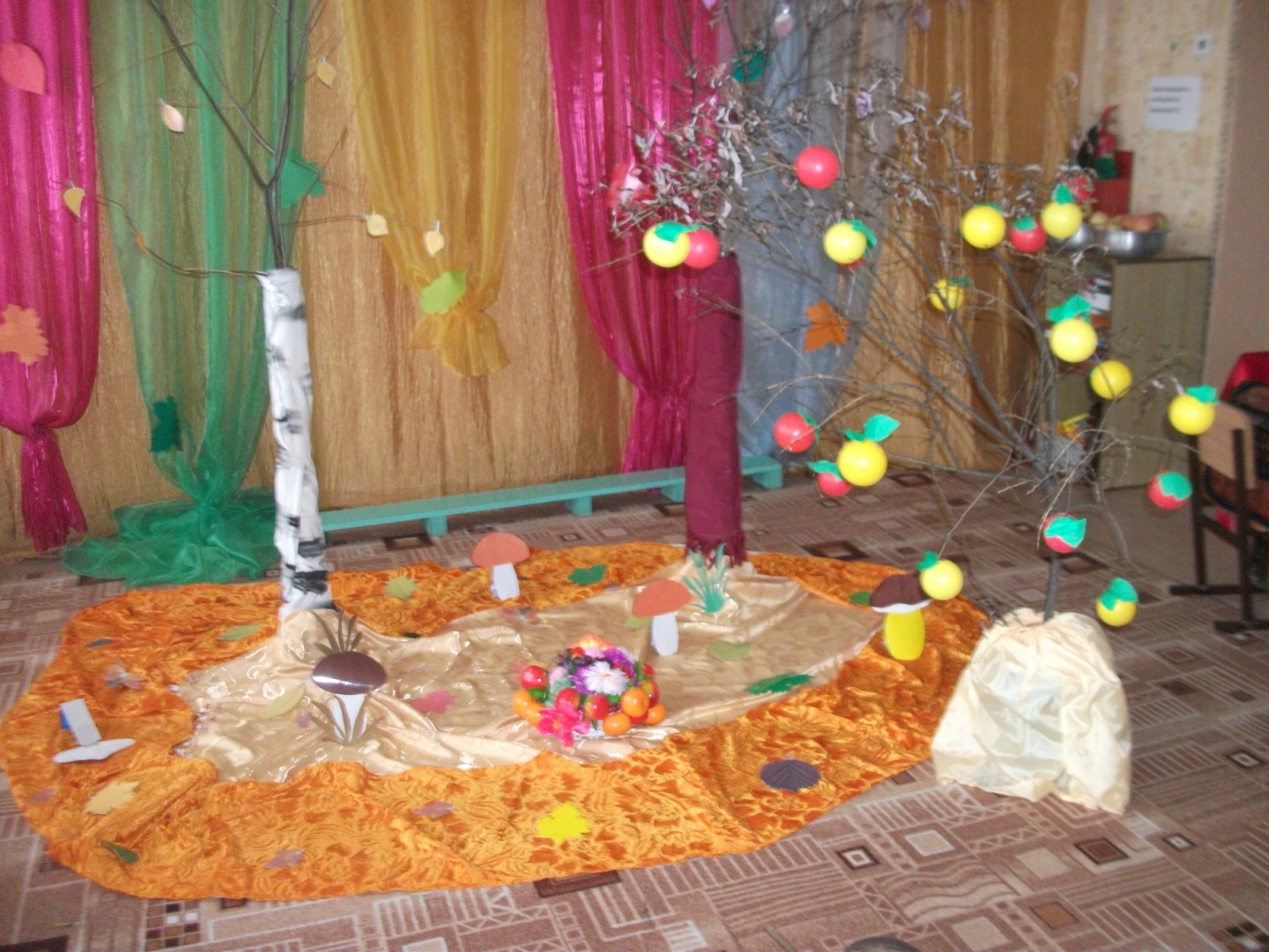 ОФОРМЛЕНИЕ СЦЕНЫ «ОСЕННЯЯ ПОЛЯНКА»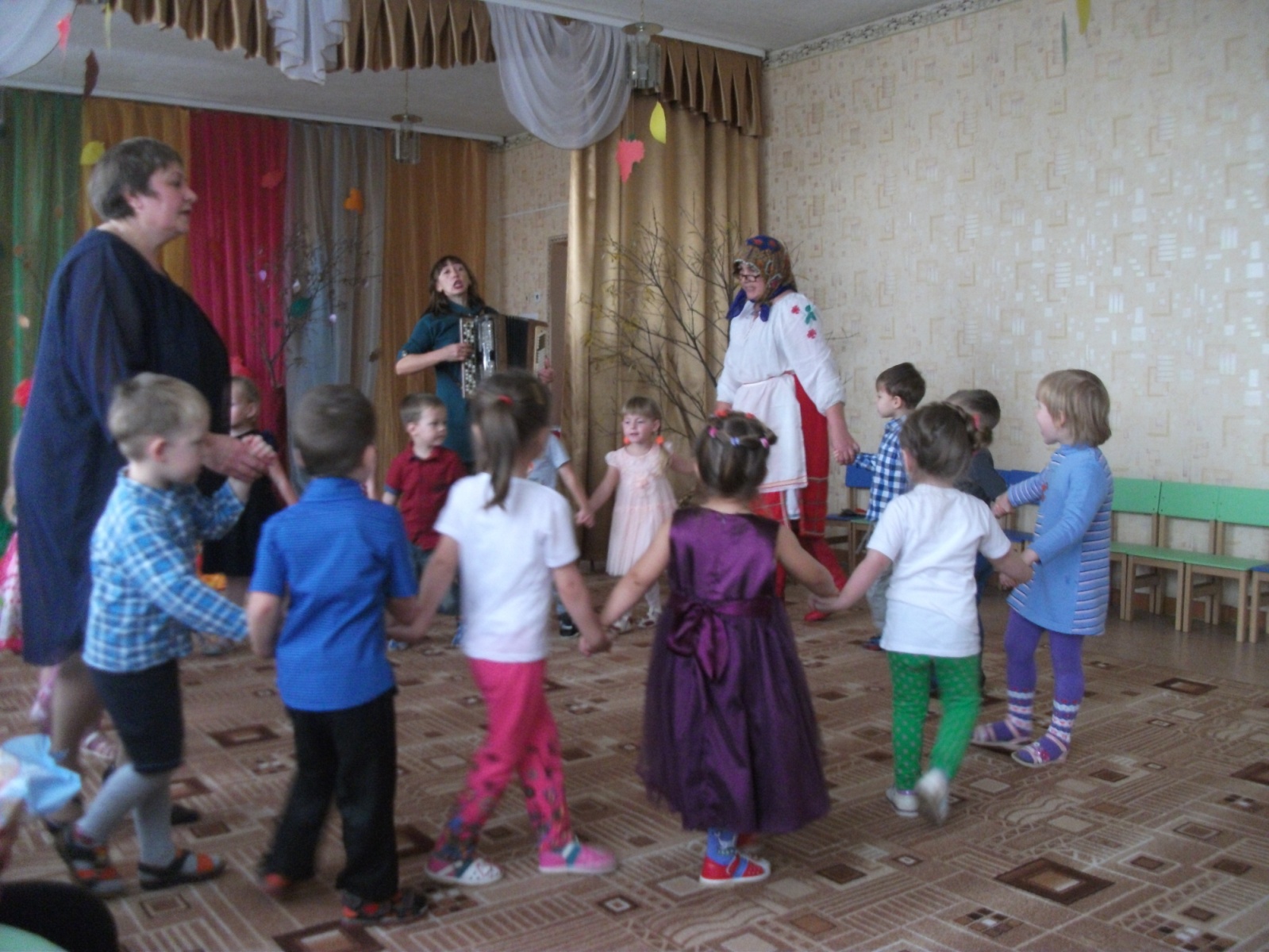 «В ГОСТЯХ У БАБУШКИ ЛУКЕРЬИ»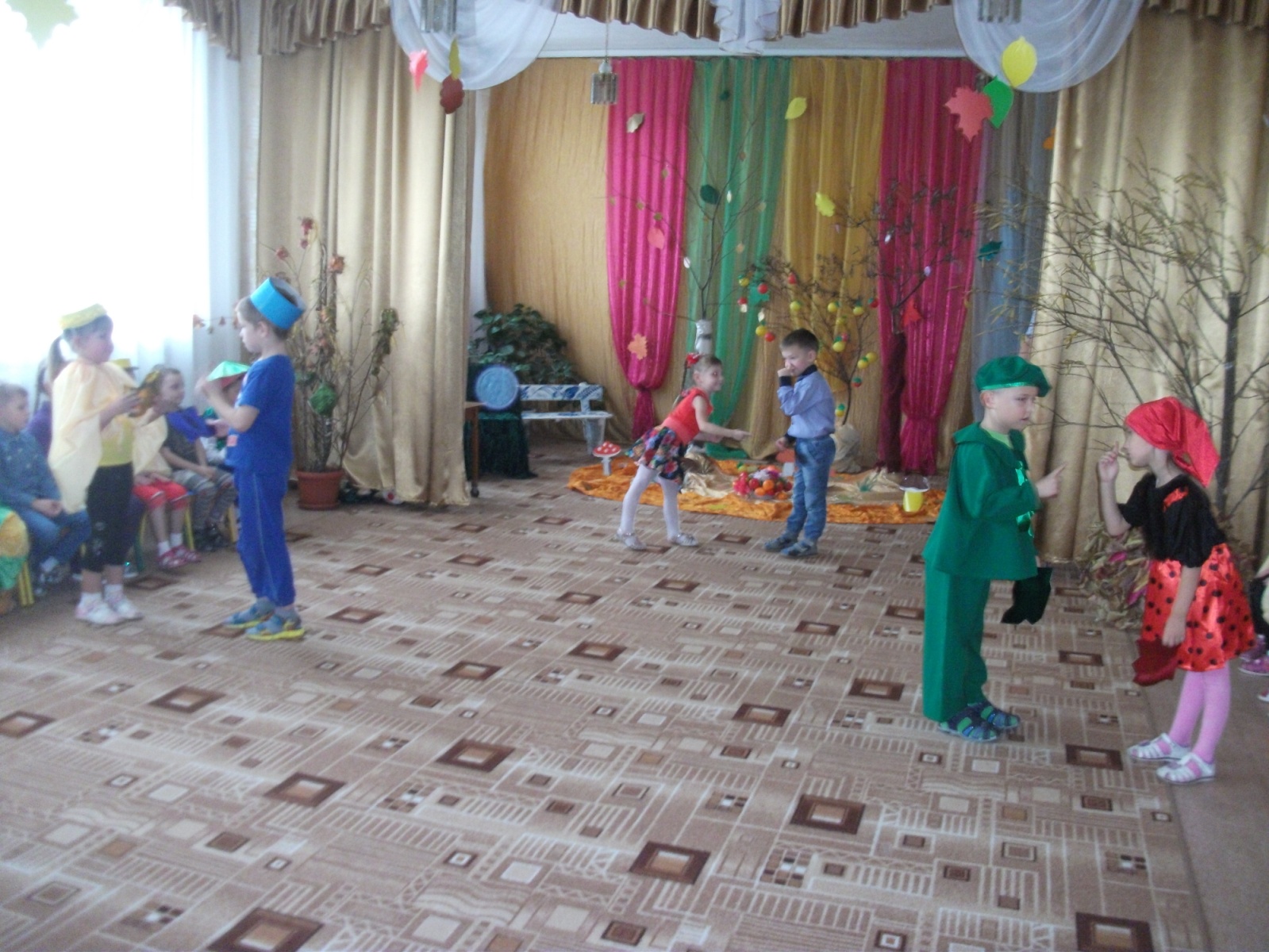 «ТАНЕЦ С РАЗНОЦВЕТНЫМИ СТЕКЛЫШКАМИ»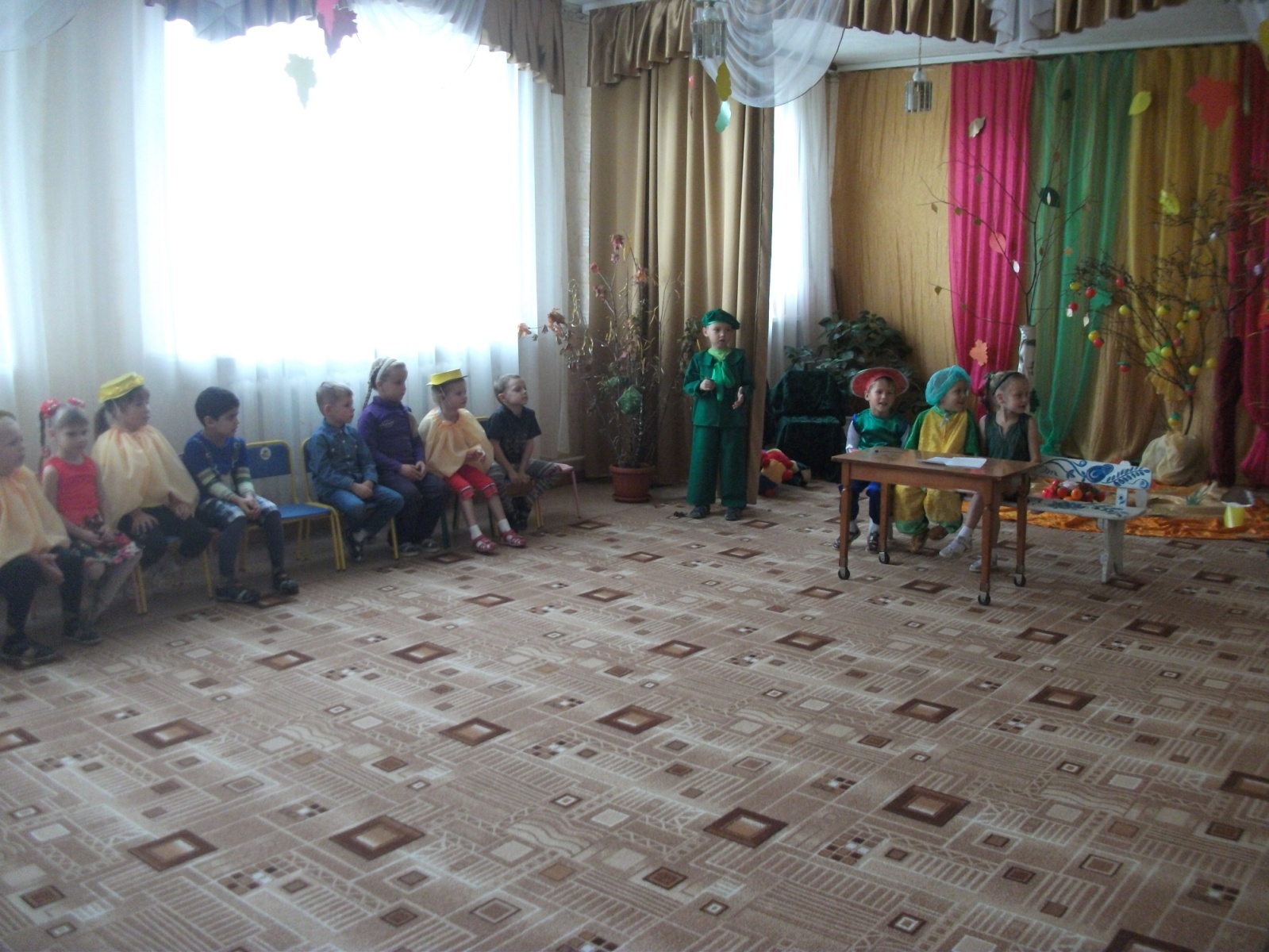 «ЗАСЕДАНИЕ ОВОЩЕЙ»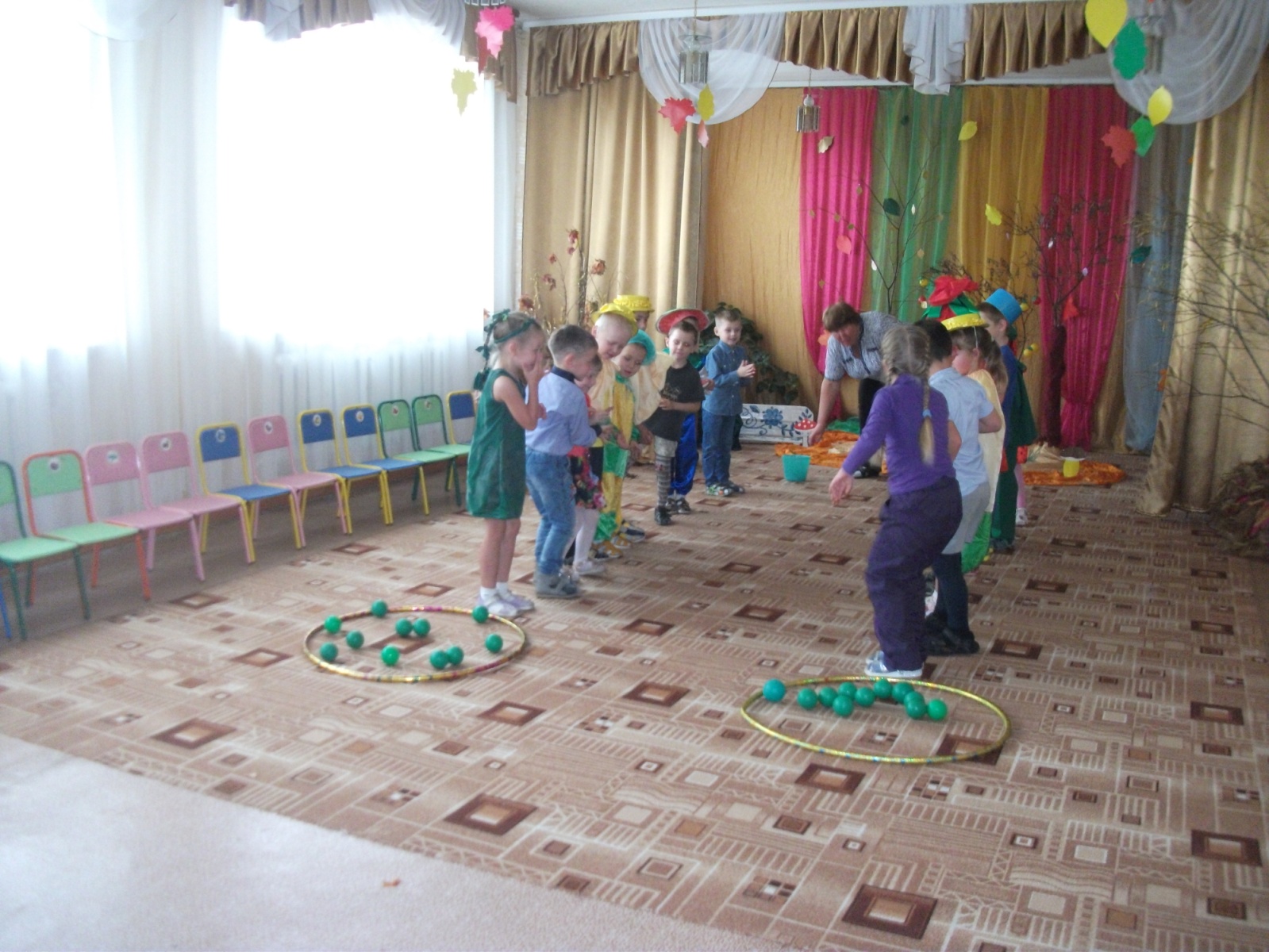 КОНКУРС «КТО БЫСТРЕЕ»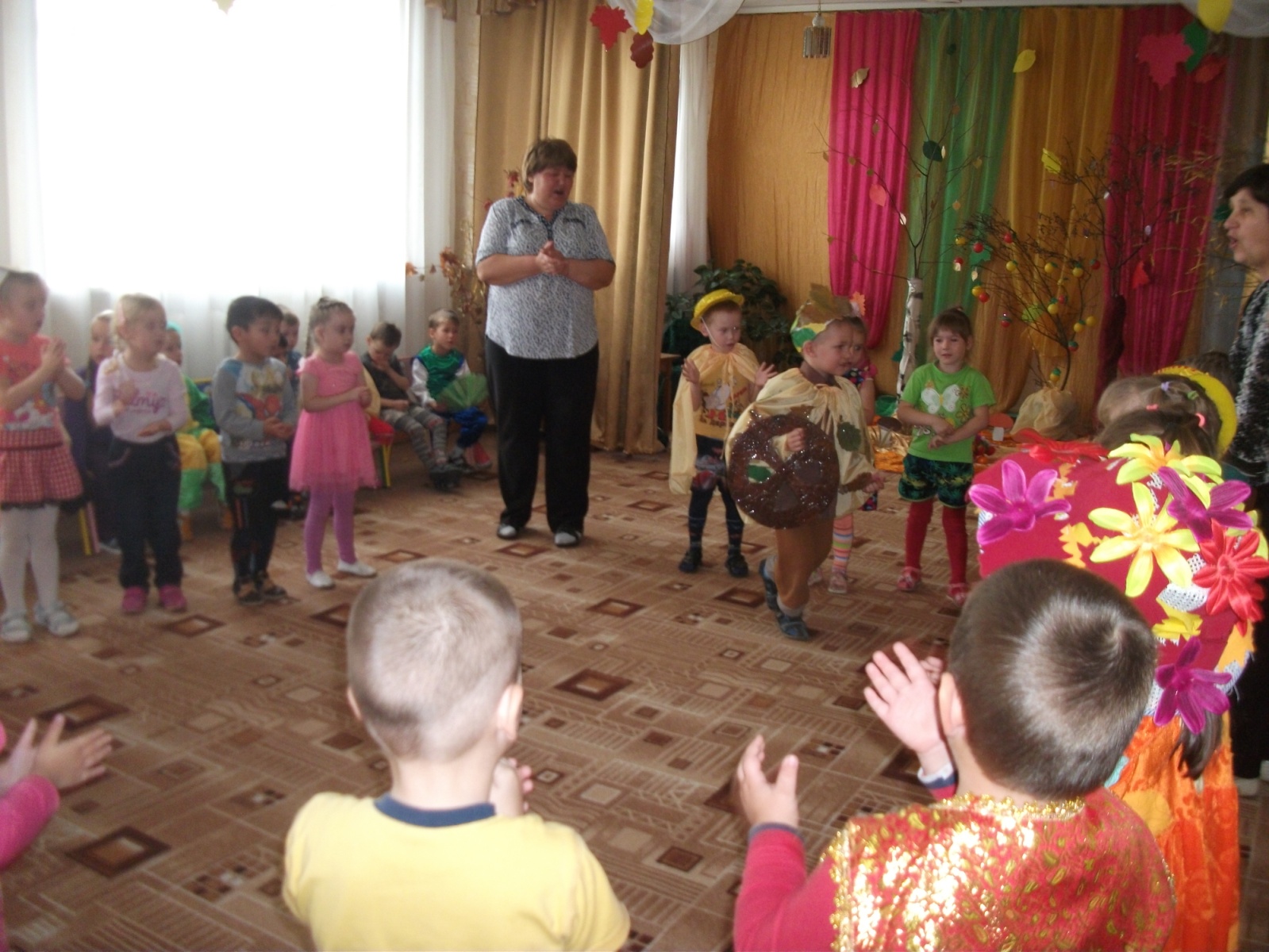 ХОРОВОД «СОБИРАЕМ УРОЖАЙ»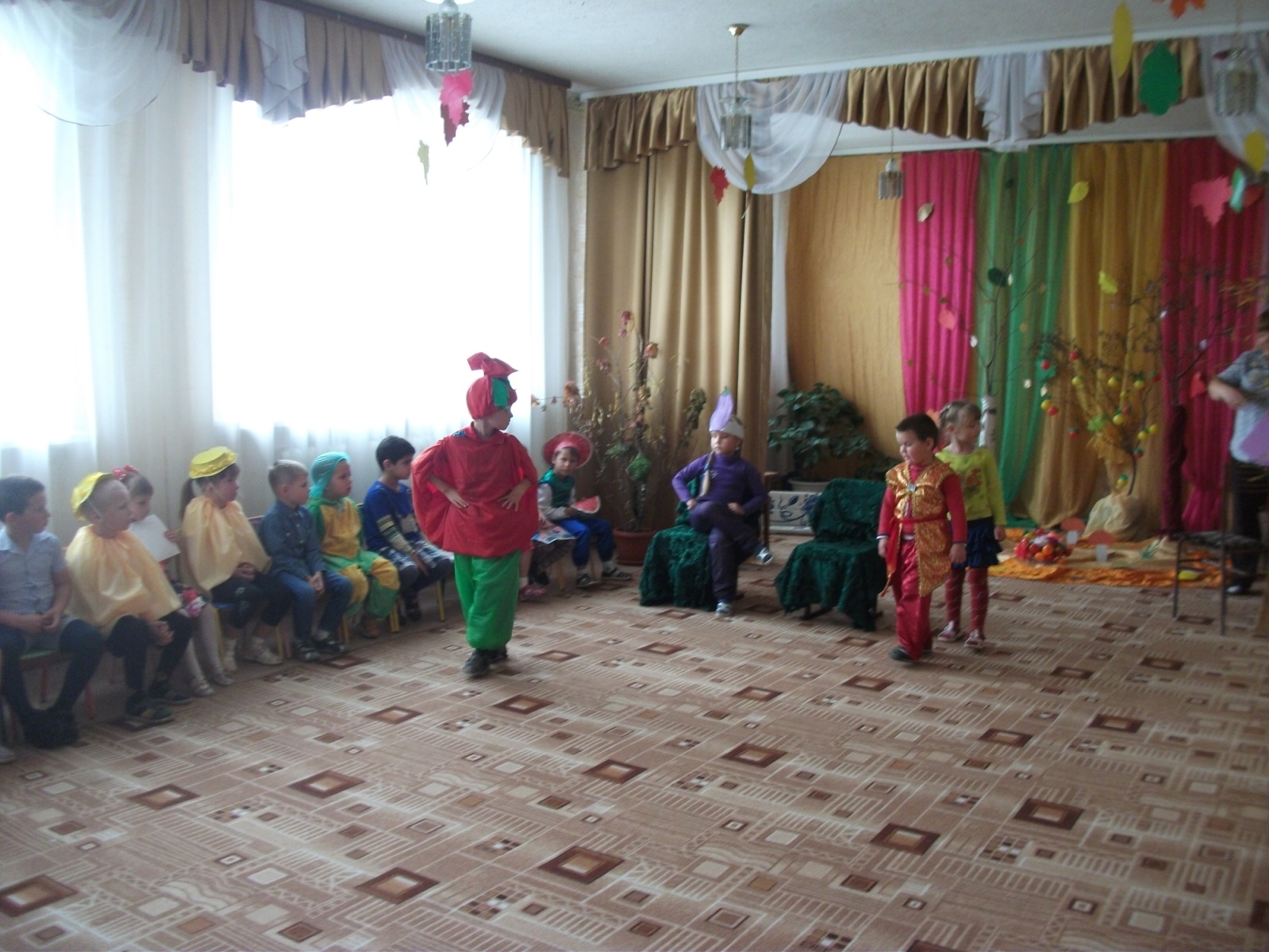 «СИНЬОР ПОМИДОР»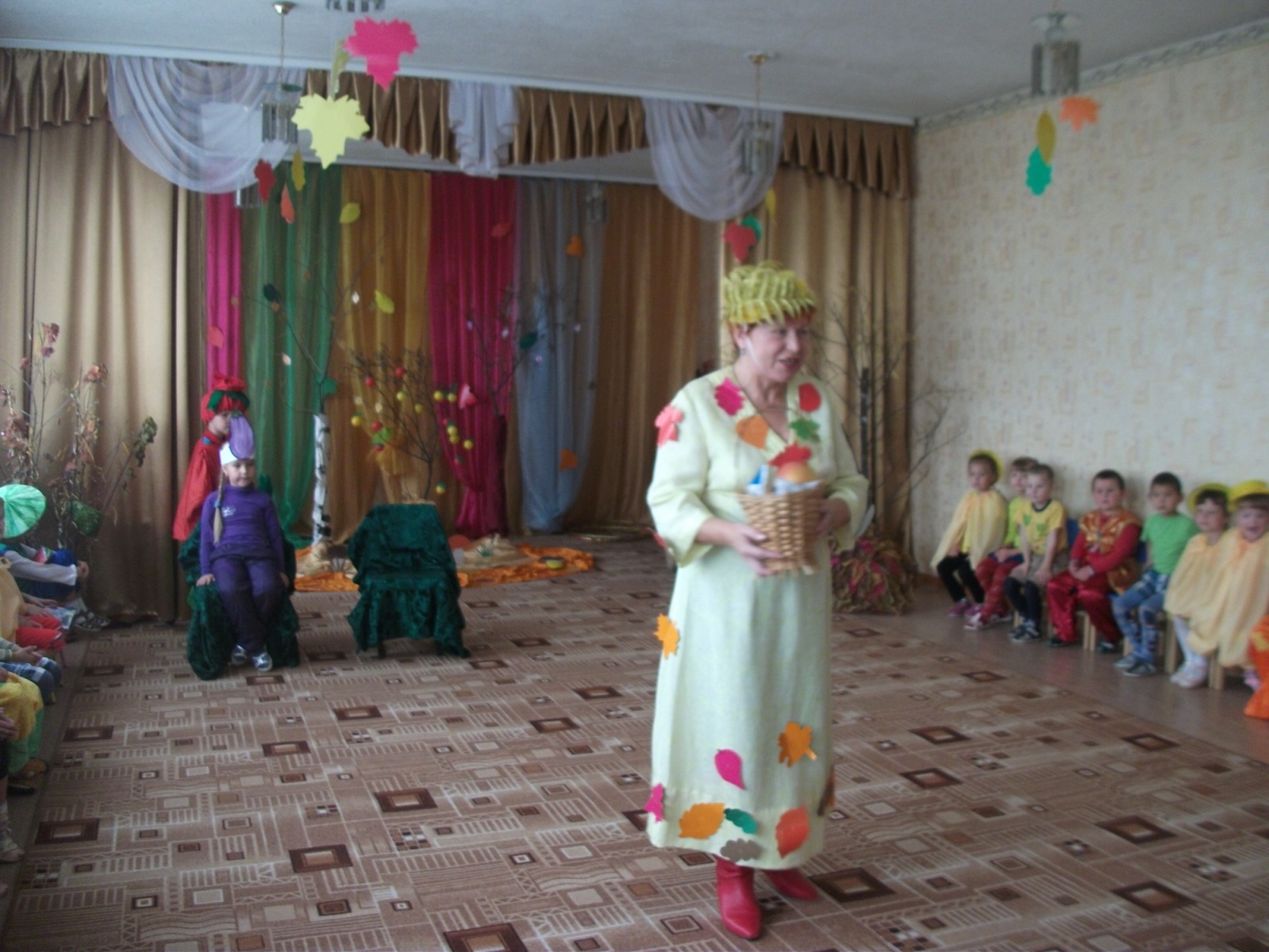 «КРАСАВИЦА ОСЕНЬ»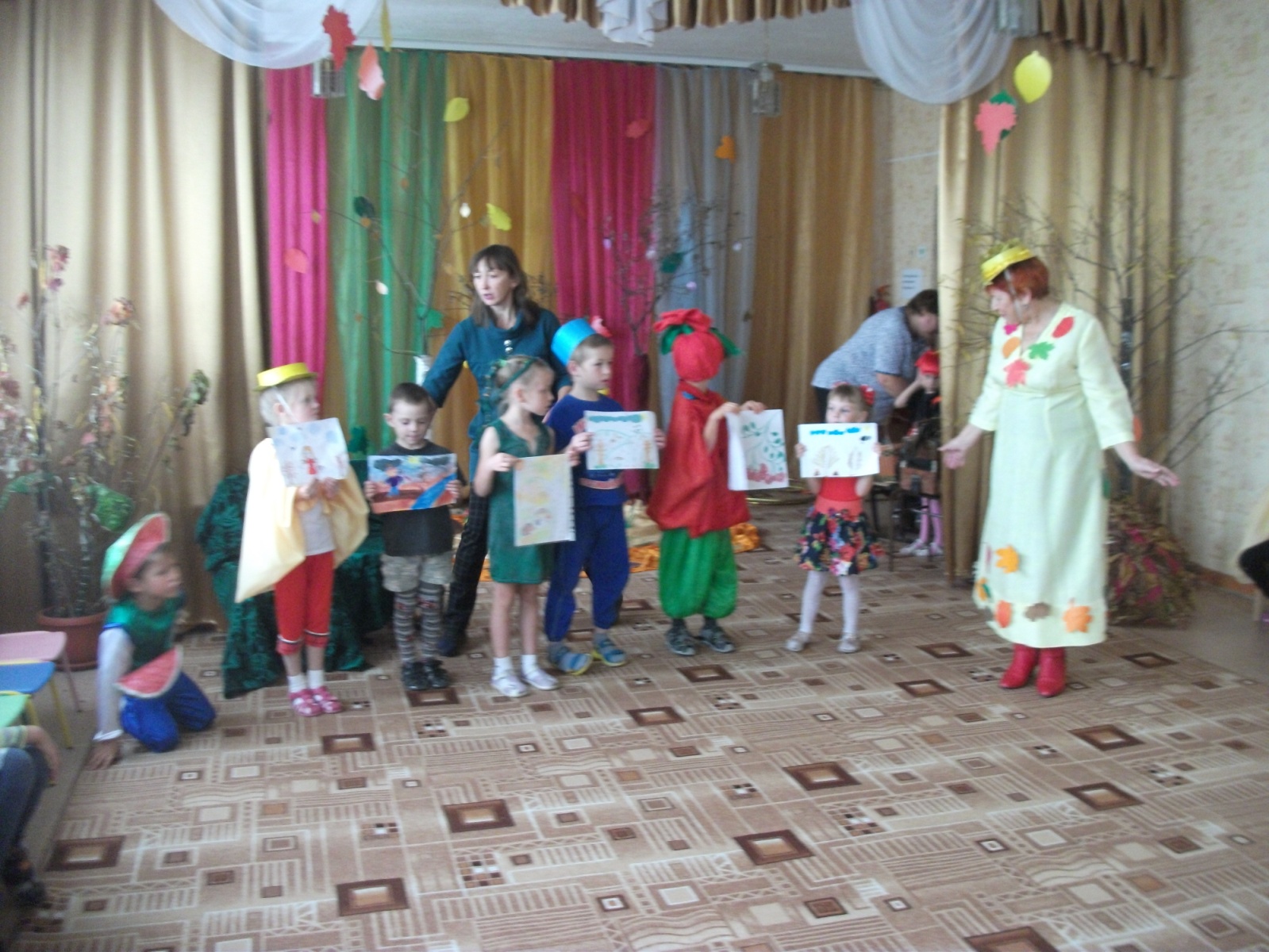 «ПОДАРКИ ДЛЯ ОСЕНИ»	В ДЕТСКОМ САДУ СРЕДИ РОДИТЕЛЕЙ С ДЕТЬМИ БЫЛ ОБЪЯВЛЕН КОНКУРС ПОДЕЛОК ИЗ ПРИРОДНОГО МАТЕРИАЛА И ОВОЩЕЙ. РОДИТЕЛИ ОТКЛИКНУЛИСЬ, ПРОЯВИЛИ ТВОРЧЕСТВО. И МЫ УВИДЕЛИ МНОГО ИНТЕРЕСНЫХ И КРАСИВЫХ РАБОТ. 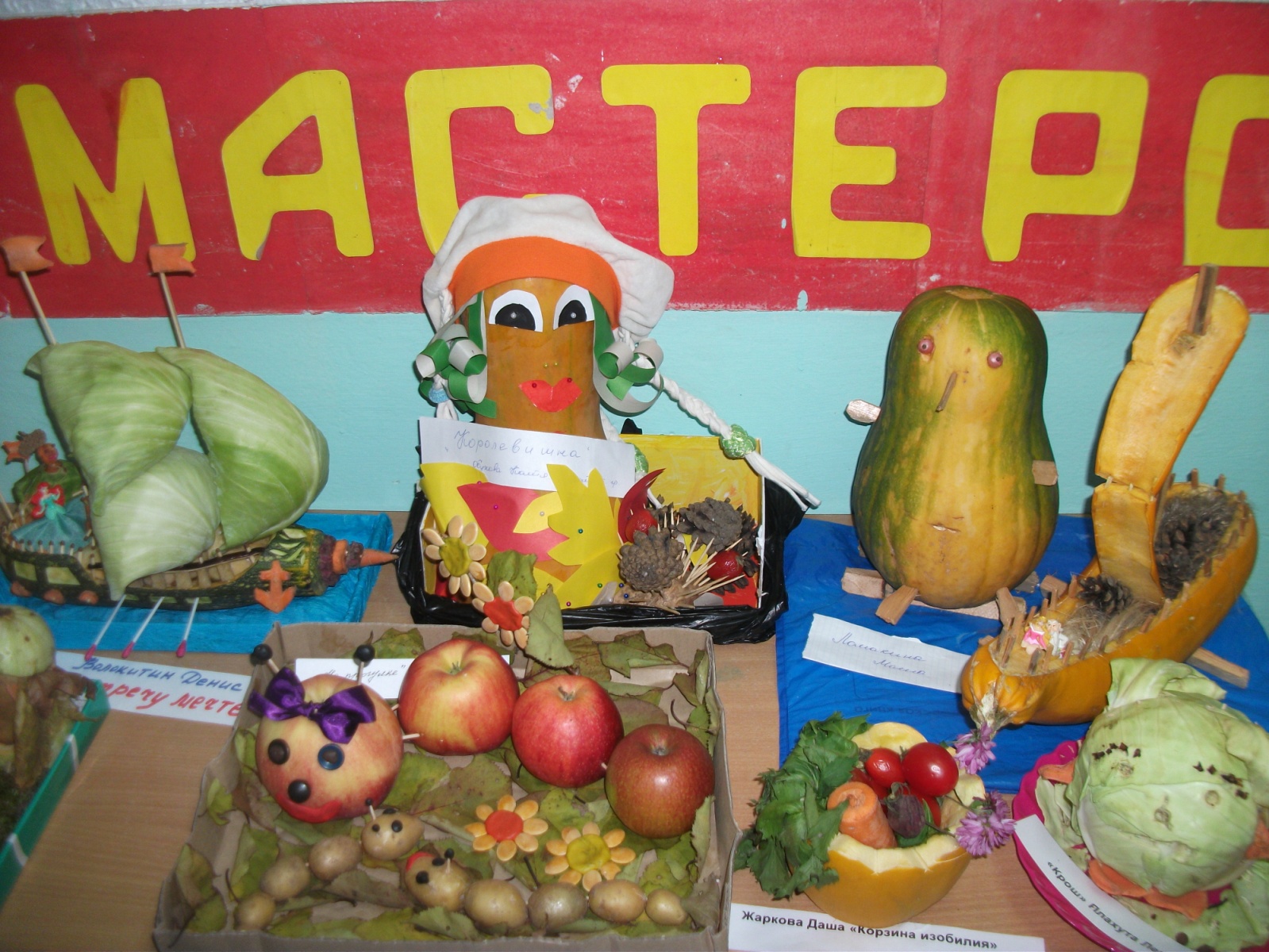 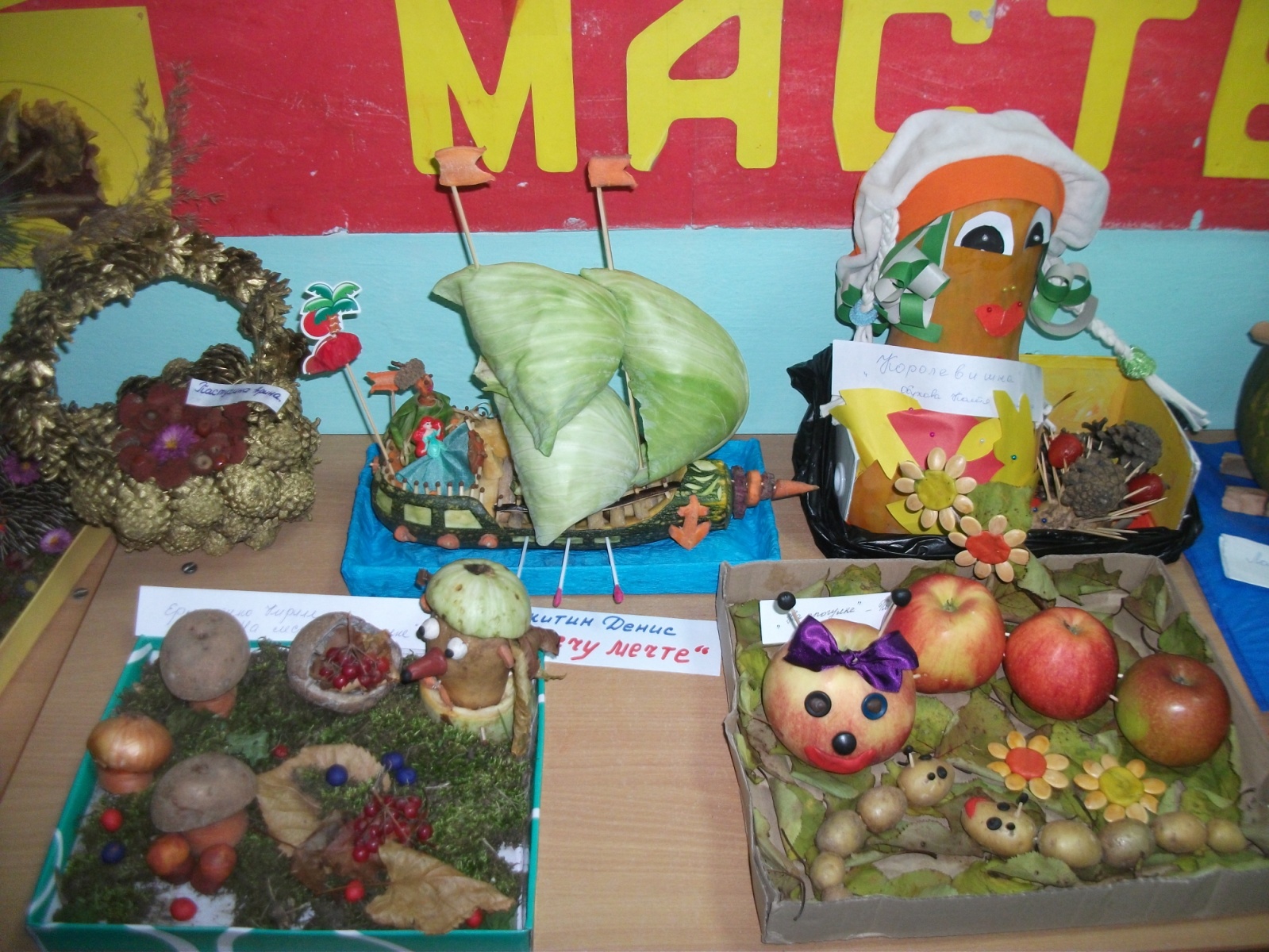 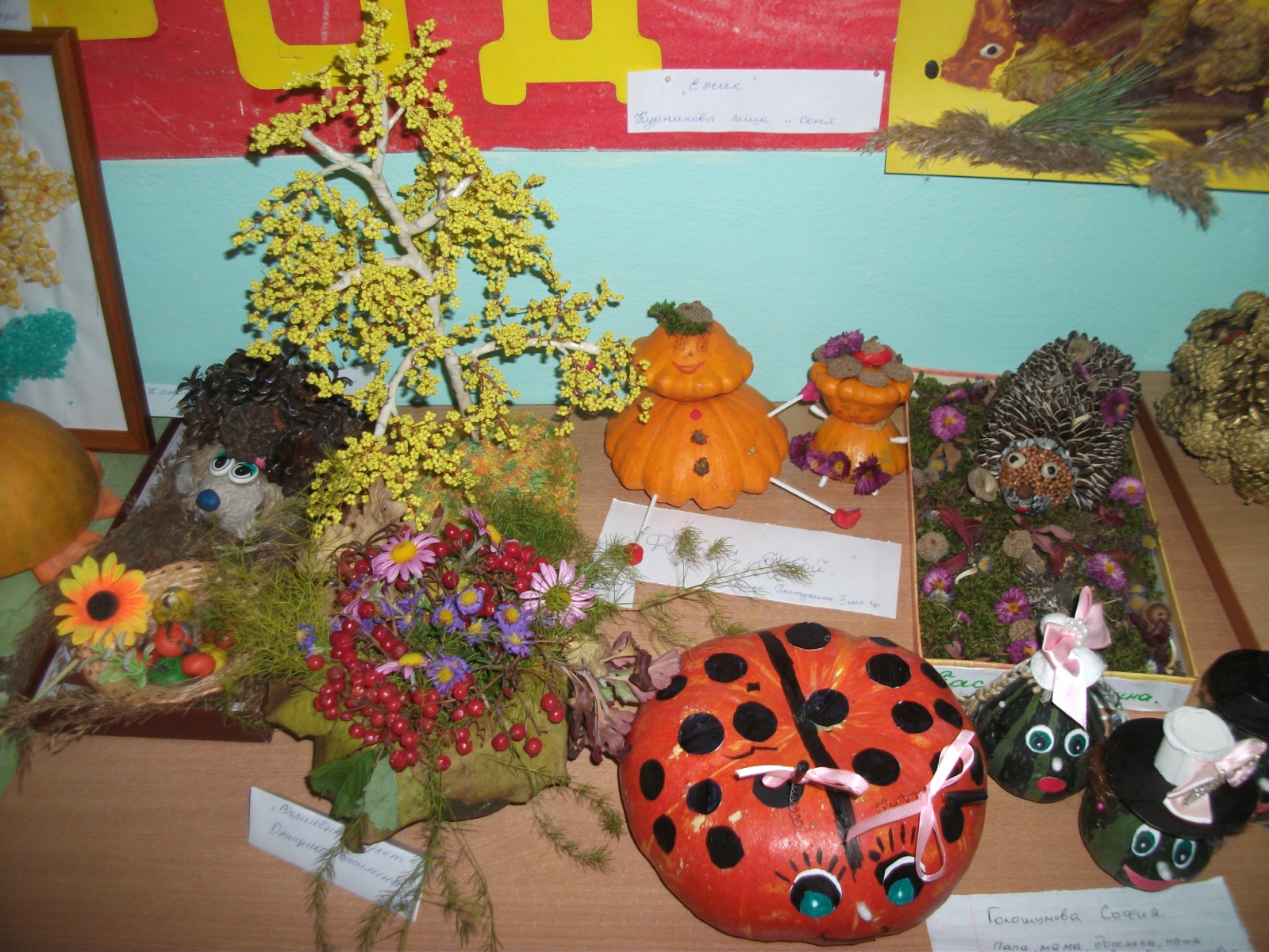 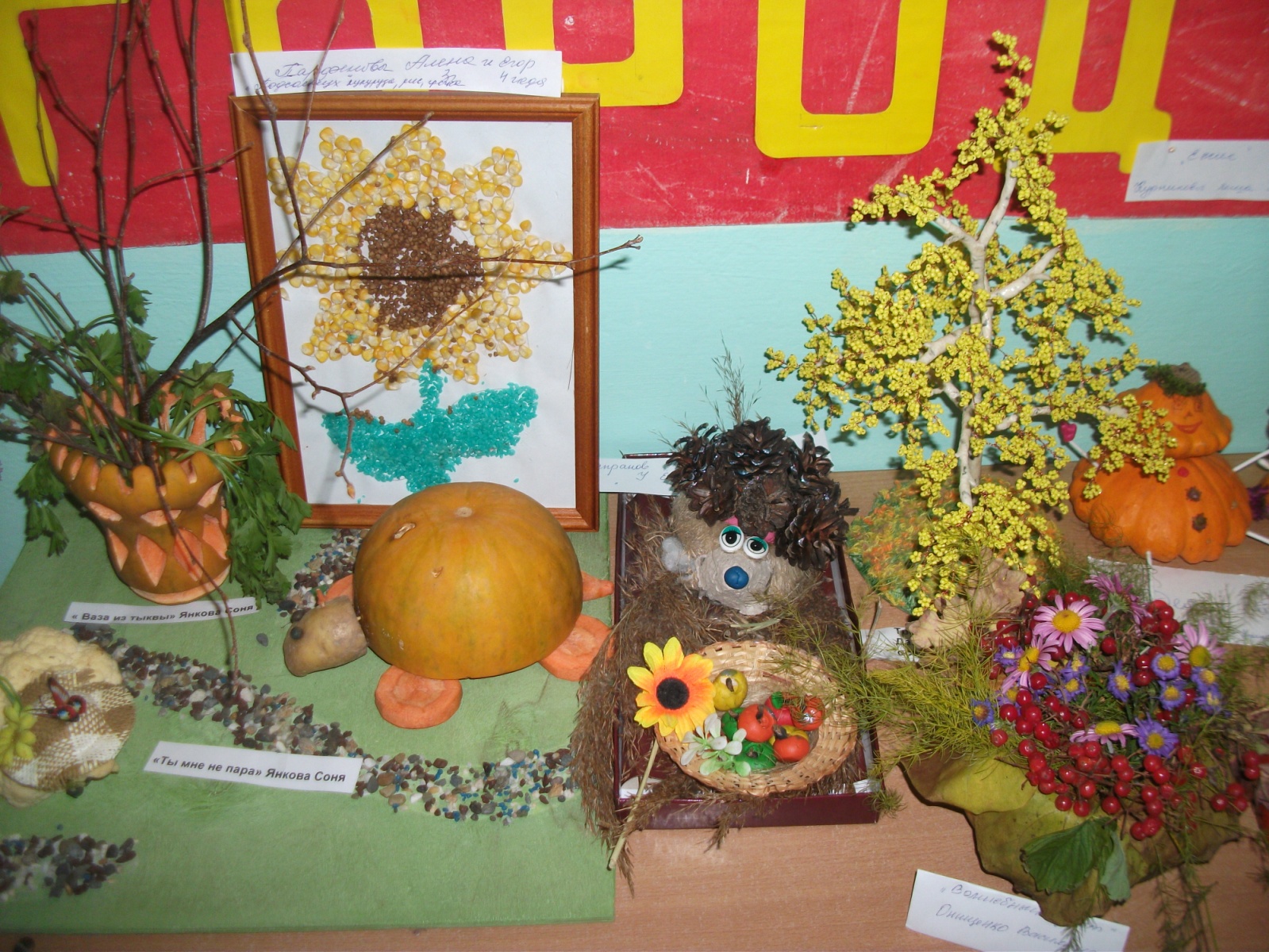 